«Жастар ұйымдарының көшбасшылары үшін ТМД елдеріне тағылымдамалар» жобасы аясында ұйымдастырылатын өңірдегі жас көшбасшыларға арналған байқауды өткізу туралыЕРЕЖЕЖалпы ережелер Осы Ереже «Жастар ұйымдарының көшбасшылары үшін ТМД елдеріне тағылымдамалар» жобасы аясында ұйымдастырылатын өңірдегі жас көшбасшыларға арналған байқаудың өткізу тәртібін айқындайды.Байқау «Азаматтық бастамаларды қолдау орталығы» КеАҚ қолдауымен  Маңғыстау облысының жастар саясаты мәселелері жөніндегі басқармасының  «Жастар ұйымдарының көшбасшылары үшін ТМД елдеріне тағылымдамалар»  гранттық жобасының аясында өткізіледі.Ережеде келесідей ұғымдар қолданылады:Ұйымдастырушы – байқауды ұйымдастыру мәселелерімен айналысатын үкіметтік емес ұйым;Өтінім беруші – байқауға қатысуға өтінім берген 18 бен 28 жас аралығындағы Маңғыстау облысында тұратын жас көшбасшы;Тағылымдамадан өтуші – тағылымдамадан өтуге мүмкіндік алған байқау жеңімпазы.Байқаудың мақсаты мен міндеттеріБайқаудың мақсаты:Өңірдегі жастар ұйымдары басшыларының кәсіби құзыреттерін олардың тағылымдамаларға қатысуын ұйымдастыру арқылы дамыту.Байқаудың міндеттері:Тағылдамаға қатысушы үміткерлерді анықтау, іріктеу, даярлау және оқыту;Жастар ұйымдарының жетекшілері үшін ТМД елдеріндегі ҮЕҰ-ына және әлеуметтік кәсіпкерлік нысандарына тағылымдамалар ұйымдастыру (кемінде екі ел)Тағылымдамаға қатысушыларға тағылымдамаға дайындық және одан өту кезеңдерінде ақпараттық және консультациялық қолдау көрсету; Өңірдегі мансаптық өсуге ынталы, кәсіби дағдылар мен басқарушылық құзыреттерді дамытудың жоғары деңгейіне ие қазіргі заманғы және тиімді жас көшбасшылардың пулын қалыптастыру.Байқау қатысушыларына қойылатын талаптарМаңғыстау облысында тұратын 18 бен 28 жас (қоса алғанда) аралығындағы белсенді әрі көшбасшы жас (жастар ұйымдарының жетекшілері, жастар ресурстық орталықтарының басшылары, волонтерлік топтар мен ұйымдардың жетекшілері, үкіметтік емес ұйымдардың жетекшілері, студенттік өзін-өзі басқару ұйымдарының көшбасшылары, жас мамандар кеңесінің төрағалары, саяси партиялар жанындағы жастар қанатының жетекшілері, қайырымдылық топтар мен қорлардың басшылары, әлеуметтік кәсіпкерлер, бастамашыл топтардың көшбасшылары) болуы қажет.Үміткердің қоғамдық қызметте тәжірибесі, жүзеге асырған әлеуметтік немесе әлеуметтік мәселелерді шешуге бағытталған инновациялық жобалары мен жеке жетістіктері болуы шарт;Үміткердің жетекшілігінде белгілі бір бастамашыл топ немесе ұйым болуы керек;Үміткердің шетелге шығуына мүмкіндігі мен төлқұжатының болуы шарт.Бір ұйымнан (топтан) бір жетекші ғана қатыса алады.Әлеуметтік немесе инновациялық жобаларды іске асыру саласында алғыс хаттардың, ұсынымдардың немесе тәжірибенің басқа да растамаларының болуы қосымша артықшылық болады.Байқаудың өткізу тәртібіБайқаудың кезеңдері:Байқауға өтінім беру мерзімі: 2022 жылғы «24» тамыздан бастап «4» қыркүйекке дейін.Байқаудың техникалық іріктеу кезеңі: 2022 жылғы «4» қыркүйектен бастап «7» қыркүйекке дейін.Байқау комиссиясының отырысы: 2022 жылғы «7» қыркүйектен бастап «10» қыркүйекке дейін.Байқаудың жеңімпаздары – тағылымдама өтушілер туралы хабарландыру: 2022 жылғы «10» қыркүйек.Тағылымдама мерзімі: тағылымдама өтушілермен шартқа қол қойылған сәттен бастап 2022 жылғы «31» қазанға дейінБайқауға қатысуға өтінімдерді қабылдау:Байқауға қатысу үшін өтінімдер осы Ереженің №1 қосымшасына сәйкес ресімделген Microsoft Word форматында болуы тиіс.Байқауға қатысушы және оның қоғамдық қызметі, жобасы жөнінде презентация немесе бейнеролик болған жағдайда өтінішпен бірге поштаға жіберуге болады.Қажет болған жағдайда ұйымдастырушылар өтініш берушіден конкурсқа қатысы бар қосымша ақпаратты сұратуға құқылы.Байқауға қатысуға өтінім қатысушының осы Ережеде көзделген талаптар мен шарттарға келісімін білдіру нысаны болып табылады.Байқауға қатысушы өтінімдерді қабылдау аяқталған күнге дейін өзінің конкурсқа қатысуға өтінімін кері қайтарып алуға құқылы.Ұйымдастырушы белгілеген күннен кейін келіп түскен өтінімдер қаралмайды.Ұйымдастырушы алынған ақпараттың құпиялылығына және жеке деректердің сақталуына кепілдік береді.Байқаудың басталуы және іріктеудің аяқталуы туралы хабарландыру https://mangystauzhastary.kz/ ресми сайтында, ұйымдастырушының Instagram: https://www.instagram.com/beken_zhastary/ Facebook: https://www.facebook.com/beken.zhastary/ әлеуметтік желілеріндегі және серіктестердің әлеуметтік желілеріндегі ресми парақшаларында жарияланады.Конкурсқа қатысуға өтінімді электрондық нұсқада beken.zhastary@gmail.com электрондық поштасына ZIP файлы (барлық құжатты біріктіру арқылы) арқылы жіберуі тиіс және хат тақырыбына «Жастар ұйымдарының көшбасшылары үшін ТМД елдеріне тағылымдамалар» жобасының байқау комиссиясына деп жазу қажет.Байқаудың конкурстық іріктеу кезеңі:Конкурстық іріктеуден өткен үміткерлер Конкурстық комиссия мүшелеріне өзі және қоғамдық қызметтегі жетістіктері, жүзеге асырған жобалары туралы таныстырылым жасайды: Өзі туралы – 2 минут;Қоғамдық қызметі мен жүзеге асырған жобалары туралы – 3 минут;Сұрақ-жауап – 2 минутБайқау комиссиясының қызметіБайқау комиссиясы кемінде 5 адамнан құрылады. Конкурстық комиссияның құрамына бұқаралық ақпарат құралдарының, үкіметтік емес ұйымдарының, тиісті өңірдің жергілікті атқарушы органдарының өкілдері, шетелдік білім беру бағдарламаларының түлектері «Азаматтық бастамаларды қолдау орталығы» КеАҚ өкілдері келісім бойынша шақырылатын болады.Байқау комиссиясының мүшелері тағылымдамадан өтушіні таңдау кезінде байқаудың мақсаттарына, міндеттеріне және шарттарына сәйкес шешімдерді әділ шығаруға міндеттенеді.Байқау комиссиясының отырысы, егер оған оның мүшелерінің жартысынан астамы қатысса, заңды болып табылады. Шешім көпшілік дауыспен қабылданады.Байқау комиссиясының шешімі хаттамамен ресімделеді, онда оның мүшелерінің ерекше пікірлері көрсетілуі мүмкін. Хаттамаға байқау комиссиясының төрағасы, мүшелері және хатшысы қол қояды.Байқау комиссиясының шешімдері қайта қарауға жатпайды. Байқау комиссиясының отырысы ұйымдастырушының Instagram: https://www.instagram.com/beken_zhastary/ Facebook: https://www.facebook.com/beken.zhastary/ әлеуметтік желілеріндегі ресми парақшаларында тікелей эфир арқылы жүргізіледі.Бағалау өлшемдеріБайқау комиссиясы жобаларды келесі бағалау өлшемдеріне сәйкес іріктейтін болады.Комиссия мүшелері жобаларды 5 балдық шкала бойынша, төменде көрсетілген өлшемдер бойынша бағалайтын болады. Бөлінген бюджет аясында ең жоғары балл жинаған жобалар жеңімпаз болып анықталады.Байқаудың жалпы балы байқау комиссиясының барлық мүшелері қойған қорытынды балдардың орташа арифметикалық сомасы болып табылады.Ең жоғары жалпы балл жинаған өтінім берушілер байқау жеңімпазы болып танылады.Екі және одан да көп өтінімдер бірдей балл санын жинаған жағдайда, әлеуметтік жобаларды іске асыруда үлкен тәжірибесі бар өтініш берушілерге басымдық беріледі.Байланыс ақпаратыБайқауға қатысуға қатысты барлық сұрақтар бойынша жоба менеджері Жақсылық Алмаз Әлібекұлына хабарласуға болады, байланыс телефоны: 8708 740 7370 (WhatsApp)Байқаудың ұйымдастырушысы: «Бекен» жас көшбасшылар достастығы» ҚҚ, мекен-жайы: Ақтау қаласы, 6 шағын аудан, «Жастар үйі» ғимараты. Эл.пошта: beken.zhastary@gmail.com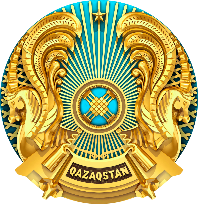 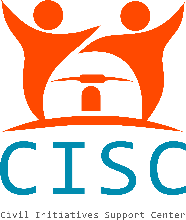 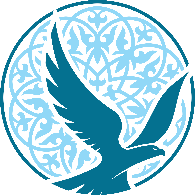 №Бағалау өлшемдеріБаға(0-5 балл)1Байқау талаптарына толық сәйкес келуі52Топ басқаруда тәжірибесінің болуы53Қоғамдық қызметте жетістіктерінің болуы54Әлеуметтік немесе әлеуметтік мәселені шешуге бағытталған инновациялық жобаларды жүзеге асыруда тәжірибесінің болуы55Үміткердің мотивациясы5Қойылған балдардың жалпы сомасы:25